Муниципальное учреждение культуры «Центральная межпоселенческая библиотека Наро-Фоминского муниципального района»«НЕДАРОМ ПОМНИТ ВСЯ РОССИЯ…..»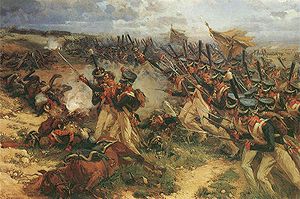 Рекомендательный указательг..Наро-Фоминск2011 годДень воинской славы8 сентября  — День Бородинского сражения русской армии под командованием М. И. Кутузова с французской армией (1812 год);        Бороди́нское сраже́ние (во французской традиции — сражение на Москве-реке) — крупнейшее сражение Отечественной войны 1812 года между русской и французской армиями состоялось 7 сентября (26 августа по старому стилю) 1812 года у села Бородино (в 125 км западнее Москвы).        12-часовое сражение, в ходе которого французам удалось захватить позиции русской армии в центре и на левом крыле, завершилось отходом французской армии после прекращения боевых действий на исходные позиции. На следующий день русская армия возобновила отступление.         По воспоминаниям французского генерала Пеле, участника Бородинской битвы, Наполеон часто повторял подобную фразу: «Бородинское сражение было самое прекрасное и самое грозное, французы показали себя достойными победы, a русские заслужили быть непобедимыми»."Скажи-ка, дядя, ведь недаром
Москва, спаленная пожаром,
Французу отдана?
Ведь были ж схватки боевые,
Да, говорят, еще какие!
Недаром помнит вся Россия
про день Бородина!»М.Ю.ЛермонтовРекомендуемая литература:Бородино: Альбом / текст и подбор иллюстраций С.В. Львов. – М.: Кучково поле. Мастерская Зарубина, 2007. – 144  с..Бородинская битва // Шефов, Н.А. Битвы России / Н.А. Шефов. – М.: ООО «Издательство АСТ», 2004. – С. 63-66. – (Военно-историческая библиотека)Бурыкин В.М. Кто первый в бой летит.- М.: Право и закон, 2003.-96с. Быль и легенды земли верейской /Бурыкин В.М, Лискин Ю.А., Сметнев Н.Н.-М.:Буквица,1997.-208с.ГородаПодмосковья: Кн.3.М.:Моск.рабочий,1981.-736с.Дробышевский Л.Г На берегу Нары .- М.: Моск.рабочий,1975.-152с.Поспелов С.А. Верея и окрестности._М.:Московский рабочий,1972.-128сРакитин А.А. Верея и окресности/ А.Ракитин.-М.: АСТ6Астель, 2006.-63сСписок библиотек:МУК «Центральная межпоселенческая библиотека Наро-Фоминского муниципального района»Наро-Фоминск, ул. Ленина, д. 16Тел. 34-3-99-10, 34-3-80-51Отдел обслуживания читателейУл. Маршала Жукова Г.К., д. 10Тел. 34-3-94-21Центральная детская библиотекаУл. Латышская, д. 15 «Б»Тел. 34-6-24-29Режим работы:Вторник-суббота:с 10-00до18-30Воскресенье:с 10-00-17-30        понедельник –выходной день       Санитарный день-     29 числа каждого месяца Организационно-методический отдел  МУК ЦМБ e-mail:nf-cmb@yandex.ruДорохов Иван Семёнович (1762 - 1815)Дорохов Иван Семёнович (1762 - 1815) -генерал-лейтенант учился в инженерном кадетском корпусе. В 1794 г. Дорохов находился в Варшаве, когда 6 (18) апреля там вспыхнуло восстание.  Имея при себе всего роту гренадер с 1 пушкой, он в продолжении 36 часов держал оборону, а затем, пробившись сквозь окружавшие его толпы, соединился с главными русскими силами. При штурме Праги он был в числе первых, ворвавшихся на неприятельскую батарею. Участвовал в компании 1806—1807 г. В самом начале войны 1812 г. Дорохов, отрезанный со своею бригадой от 1-й армии, решился, по собственной инициативе, идти на соединение со 2-ой армией. Несколько дней он находился среди французских колонн, но успел от них ускользнуть и примкнул к князю Багратиону, под начальством которого участвовал в сражениях при Смоленске и Бородине.   С сентября месяца он командовал партизанским отрядом и причинил много вреда французам, истребляя их отдельные команды; первый известил Кутузова о движении французов на Калугу; при Малоярославце был ранен пулей навылет в ногу. Главной удачей партизанского отряда Дорохова стало взятие г.Вереи, важнейшей точки коммуникаций противника. 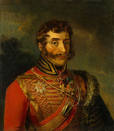 Донесение Дорохова Кутузову было кратко:                  По предписанию Вашей светлости город Верея взят сего числа штурмом. Кутузов объявил об этом «отличном и храбром подвиге» в приказе по армии. Позднее Дорохов был награжден золотой шпагой, украшенной алмазами, с надписью: «За освобождение Вереи».        Похоронен, согласно его предсмертной воле, в освобожденной им от французов Верее.          В честь И. С. Дорохова назван поселок Дорохово в Рузском районе Московской области.        На самом высоком месте Верейского городища,  искусственной  скале, был воздвигнут памятник. Генерал обращен лицом к городу с поднятой вверх  саблей символизирует освобождение Вереи от французских войск. 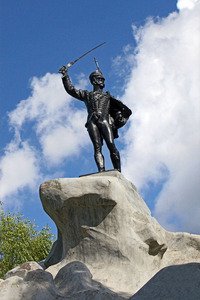       Иван Семенович Дорохов является одним из прототипов партизана, а прежде светского повесы Долохова в романе Толстого «Война и мир».